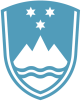 Statement bythe Republic of Sloveniaat the42nd Session of the UPR Working Group – Review of the Republic of GhanaGeneva, 24 January 2023Mr President,Slovenia wishes to commend the delegation of the Republic of Ghana for the national report, its presentation today and the commitment to the UPR process.Slovenia would like to make the following recommendations:To ratify the Optional Protocol to the Convention on the rights of the Child on the sale of children, child prostitution and child pornography (OP-CRC-SC)To ratify the Optional Protocol to the Convention on the Rights of the Child on a communication procedure (OP-CRC-IC)Slovenia commends Ghana for the significant achievements made with the passage of Birth and Death Registration Act, the Cybersecurity Act, the National Strategic Framework on Ending Child Marriage and the strategic plan for the period 2021 – 2025 of Domestic Violence and Victims Support Unit of the Ghana Police Service.We would like to encourage Ghana to take additional measures to protect children by implementing programmes to educate children about their rights, protection from violence and harmful practices, which are detrimental to their well-being.Thank you.